Chapter 7Random-Number GenerationExample1:Assume X0= 13, a = 17, c= 37 and m= 100, use the linear congruential method to generate uniform random values. What is the gap between reparation of a digit (Cycle length).Solution:The cycle length is 4Example2:Assume X0= 17, a = 11, c= 71 and m= 100, use the linear congruential method to generate uniform random values. What is the gap between reparation of a digit (Cycle length).Solution:The cycle length is 50Example3:Use Kolmogrov − Smirnorov test to show that the following generated values can’t be distinguished from uniform random values.Use the following table in your solution, where α= 0.1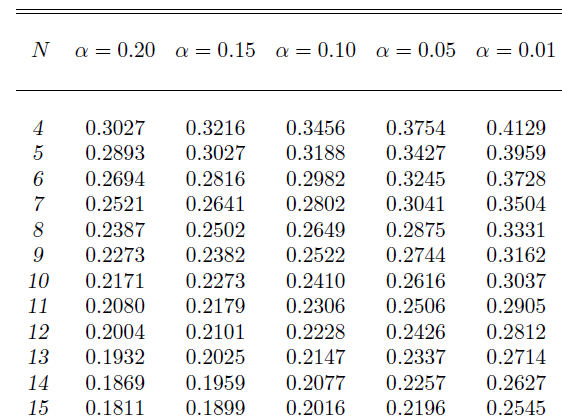 Solution:Order generated numbers from smallest to largest0.29, 0.33, 0.34, 0.37, 0.42, 0.61, 0.78, 0.90From the above table, the maximum distance (absolute value) is 0.215 From the given distance values, we find 0.215 < 0.2649 , which means the distribution cannot be distinguished from the uniform distribution.No.RNormalized0130.131580.582230.233280.284130.13No.RNo.RNo.RNo.RNo.RNo.R017107720373097405750171581118217831384198291269222932894249370133023903350431044114124613421448152215822542352456261316732633369346537141774273437944754825188528453854865946196296639264986R0.370.780.290.900.610.420.330.340.290.330.340.370.420. 610.780.900.1250.250.3750.50.6250.750.8751-0.165-0.080.0350.130.2150.140.0950.10